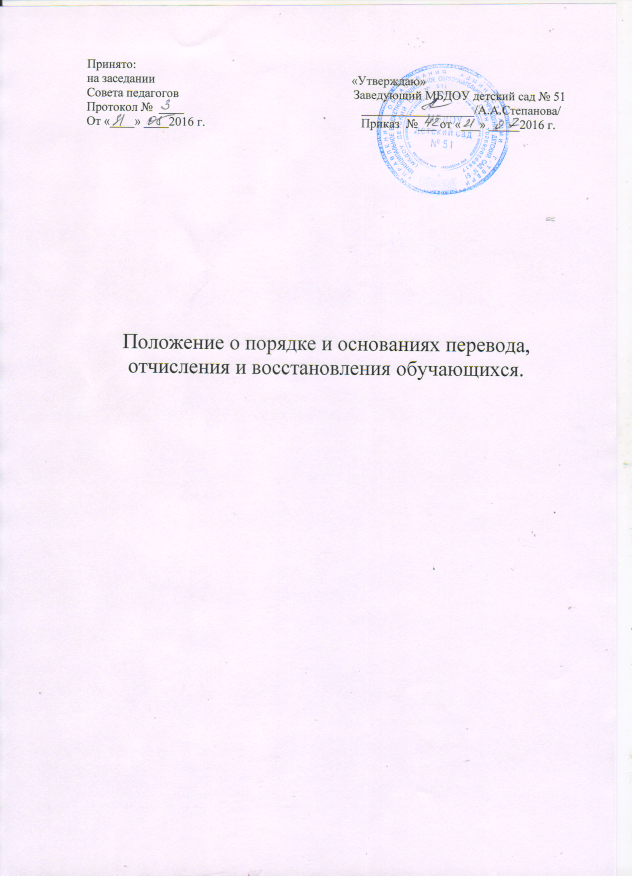 Общие положенияПорядок и основании перевода, отчисления воспитанников ( далее – Порядок) Муниципального бюджетного дошкольного образовательного учреждения детского сада  № 51 ( далее МБДОУ) разработан в соответствии с Федеральным законом от 29.12.2012 № 273-ФЗ «Об образовании в Российской Федерации», Уставом МБДОУ.Настоящий Порядок регулирует механизм и основания перевода, отчисления и восстановления воспитанников МБДОУ.Порядок и основания для перевода воспитанниковПеревод воспитанника может производиться внутри МБДОУ и из МБДОУ в другую организацию, осуществляющую образовательную деятельность.Перевод воспитанников внутри МБДОУ осуществляется в случае при переводе в следующую возрастную группу при наличии мест.Перевод воспитанника из МБДОУ осуществляется:- по заявлению родителей (законных представителей) воспитанников, в том числе в случае перевода воспитанника для продолжения освоения программы в другую организацию, осуществляющую деятельность;- по обстоятельствам, не зависящим от воли родителей  (законных представителей) воспитанника и МБДОУ, в том числе в случаях ликвидации МБДОУ, аннулирования лицензии на осуществление образовательной деятельности.2.4. Основанием для перевода является :- заявление родителей (законных представителей)- обменное письмо;- заключение ПМПК.3. Порядок и основание отчисления3.1. Основанием для отчисления воспитанника из Учреждения является:- расторжение договора, регулирующего отношения между МБДОУ и родителями (законными  представителями) воспитанника по соглашению сторон;- решение суда о расторжении договора, регулирующего отношения между МБДОУ и родителями (законными  представителями) воспитанника;-истечение срока действия договора,  регулирующего отношения между МБДОУ и родителями (законными  представителями) воспитанника Права и обязанности участников образовательного процесса, предусмотренные законодательством об образовании и локальными нормативными актами МБДОУ, прекращаются с даты отчисления воспитанника.3.2.  Отчисление воспитанника из дошкольных групп может производиться в следующих случаях:- в связи с завершением дошкольной ступени обучения;- по заявлению родителей (законных представителей) воспитанников;- по обстоятельствам, не зависящим от воли родителей (законных представителей) воспитанника и МБДОУ, осуществляющего образовательную деятельность, в том числе в  случаях ликвидации организации, осуществляющей образовательную деятельность, аннулирования лицензии на осуществление образовательной деятельности.4.Порядок восстановления в МБДОУ4.1. Воспитанник, отчисленный из МБДОУ по инициативе  родителей (законных представителей) до завершения освоения образовательной программы, имеет право на восстановление, по заявлению родителей (законных представителей) при наличии в учреждении свободных мест.4.2. Основанием для восстановления  воспитанника является распорядительный акт (приказ) МБДОУ, осуществляющего образовательную деятельность, о восстановлении.4.3. Права и обязанности участников образовательного процесса, предусмотренные,  законодательством об образовании и локальными актами ДОУ возникают с даты восстановлении  воспитанника в МБДОУ.    4.4. Основанием для отказа в приеме (зачислении) ребенка в МБДОУ является непредставление документов, необходимых при зачислении ребенка в МБДОУ.     Родители (законные представители) воспитанника вправе повторно подать документы в приеме (зачислении) ребенка в МБДОУ, устранив причины отказа в приеме (зачислении) ребенка в МБДОУ.4.5. Место в Учреждении сохраняется за ребенком в связи:-  с болезнью или санаторно-курортным лечением;- временным переводом ребенка в другое учреждение, реализующее основную общеобразовательную программу дошкольного образования, по медицинским показаниям;- отпуском родителей (законных представителей) или летним оздоровительным периодом5. Права5.1. Права и обязанности участников образовательного процесса, предусмотренные законодательством об образовании и локальными нормативными актами МБДОУ, прекращаются с даты отчисления воспитанника.